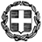                                                                                                                                   Η Διευθύντρια                                                                                                                                   ΑΛΙΚΗ ΡΟΝΤΟΓΙΑΝΝΗ                                                                                                                                    Δρ Χημικός
______________________________________________________________________________Σας υπενθυμίζουμε ότι: α) η προσφορά κατατίθεται κλειστή σε έντυπη μορφή (όχι με email ή fax) στο σχολείο και β) με κάθε προσφορά κατατίθεται από το ταξιδιωτικό γραφείο απαραιτήτως και Υπεύθυνη Δήλωση ότι διαθέτει βεβαίωση συνδρομής των νόμιμων προϋποθέσεων λειτουργίας τουριστικού γραφείου, η οποία βρίσκεται σε ισχύ.ΕΛΛΗΝΙΚΗ ΔΗΜΟΚΡΑΤΙΑΥΠΟΥΡΓΕΙΟ  ΠΑΙΔΕΙΑΣΘΡΗΣΚΕΥΜΑΤΩΝ ΑΘΛΗΤΙΣΜΟΥ - - - - -ΠΕΡΙΦΕΡΕΙΑΚΗ Δ/ΝΣΗ Π.Ε. ΚΑΙ Δ.Ε. ΑΤΤΙΚΗΣΔΙΕΥΘΥΝΣΗ ΔΕΥΤΕΡΟΒΑΘΜΙΑΣ ΕΚΠΑΙΔΕΥΣΗΣΑΝΑΤΟΛΙΚΗΣ ΑΤΤΙΚΗΣΗμερομηνία 14/9/2023Αρ. Πρ.  4561ΣΧΟΛΕΙΟ              2ο ΓΕΛ  ΚΑΛΥΒΙΩΝ Σταδίου & Αργοναυτών Λαγονήσι Καλυβίων, 19020Τηλ.  22910709802ΠΡΟΟΡΙΣΜΟΣ/ΟΙ-ΗΜΕΡΟΜΗΝΙΑ ΑΝΑΧΩΡΗΣΗΣΚΑΙ ΕΠΙΣΤΡΟΦΗΣΛεμεσός, Κύπρος. Αναχώρηση 23 Νοεμβρίου 2023, πρωινή πτήση  Επιστροφή 27  Νοεμβρίου 2023, βραδινή πτήση 3ΠΡΟΒΛΕΠΟΜΕΝΟΣ ΑΡΙΘΜΟΣ ΣΥΜΜΕΤΕΧΟΝΤΩΝ(ΜΑΘΗΤΕΣ-ΚΑΘΗΓΗΤΕΣ)36 μαθητές,  3 συνοδοί καθηγητές.4ΜΕΤΑΦΟΡΙΚΟ ΜΕΣΟ-ΠΡΟΣΘΕΤΕΣ ΠΡΟΔΙΑΓΡΑΦΕΣΑεροπλάνο ( αεροπορική εταιρεία όχι low cost). Πούλμαν. Να διαθέτουν όλες τις προβλεπόμενες από την κείμενη ελληνική νομοθεσία προδιαγραφές (έγγραφα καταλληλότητας των οχημάτων, επαγγελματική άδεια οδήγησης, ελαστικά σε καλή κατάσταση κλπ) καθώς και τις προϋποθέσεις  ασφαλείας για μετακίνηση, έμπειροι οδηγοί κλπ),με όλα τα απαραίτητα από το νόμο έγγραφα και ζώνες ασφαλείας στη διάθεση του σχολείου για μεταφορές και μετακινήσεις των μαθητών και των εκπαιδευτικών συμπεριλαμβανομένων και των εξόδων (καύσιμα, διόδια, πάρκινγκ κλπ.) Να επισυνάπτονται στον φάκελο των προσφορών τα δελτία καταλληλότητας των πούλμαν – άδεια, ασφάλεια, ΚΤΕΟ, κλπ. 5ΚΑΤΗΓΟΡΙΑ ΚΑΤΑΛΥΜΑΤΟΣ-ΠΡΟΣΘΕΤΕΣ ΠΡΟΔΙΑΓΡΑΦΕΣ(ΜΟΝΟΚΛΙΝΑ/ΔΙΚΛΙΝΑ/ΤΡΙΚΛΙΝΑ-ΠΡΩΙΝΟ Ή ΗΜΙΔΙΑΤΡΟΦΗ)Ξενοδοχείο 3* στην πόλη της Λεμεσού. Με πρωινό και ημιδιατροφή σε μπουφέ εντός του ξενοδοχείου. Διαμονή  κατά βάση σε τρίκλινα δωμάτια για τους μαθητές και μονόκλινα για τους καθηγητές.Απαιτείται γραπτή επιβεβαίωση του ξενοδοχείου για διαθεσιμότητα και κράτηση τις συγκεκριμένες ημερομηνίες.6ΛΟΙΠΕΣ ΥΠΗΡΕΣΙΕΣ (ΠΡΟΓΡΑΜΜΑ, ΠΑΡΑΚΟΛΟΥΘΗΣΗΕΚΔΗΛΩΣΕΩΝ, ΕΠΙΣΚΕΨΗ ΧΩΡΩΝ, ΓΕΥΜΑΤΑ κ.τ.λ.))Μεταφορά  από το σχολείο στο αεροδρόμιο και αντίστροφα. Μεταφορά  από αεροδρόμιο Λάρνακας  στο  ξενοδοχείο στη Λεμεσό και αντίστροφα.Ολοήμερες εκδρομές σε: Λεύκαρα,  Λευκωσία Μονή Κύκκου,  Πλάτρες Πάφο,  Κούριο, Πέτρα ΡωμιούΑγία Νάπα, Δερύνεια, Λάρνακα.  Δωρεάν συμμετοχή των τριών  καθηγητών.Έμπειρος  αρχηγός συνοδός του Γραφείου σε όλη τη διάρκεια της εκδρομής. Διπλωματούχος ελληνόφωνος ξεναγός για τις περιηγήσεις. Υποχρεωτική προσκόμιση Άδειας Λειτουργίας του πρακτορείου, φορολογικής και ασφαλιστικής ενημερότητας.Εγγυητική επιστολή τραπέζης 3.000 ευρώ Ασφαλιστική ενημερότητα Φορολογική ενημερότητα,  άδεια γραφείου του ΕΟΤ Πιστοποιητικό μη πτωχεύσεως από το Πρωτοδικείο 7ΥΠΟΧΡΕΩΤΙΚΗ ΑΣΦΑΛΙΣΗ ΕΥΘΥΝΗΣ ΔΙΟΡΓΑΝΩΤΗΝΑΙ8ΠΡΟΣΘΕΤΗ ΠΡΟΑΙΡΕΤΙΚΗ ΑΣΦΑΛΙΣΗ ΚΑΛΥΨΗΣΕΞΟΔΩΝ ΣΕ ΠΕΡΙΠΤΩΣΗ ΑΤΥΧΗΜΑΤΟΣ  Ή ΑΣΘΕΝΕΙΑΣΝΑΙ9ΤΕΛΙΚΗ ΣΥΝΟΛΙΚΗ ΤΙΜΗ ΟΡΓΑΝΩΜΕΝΟΥ ΤΑΞΙΔΙΟΥ(ΣΥΜΠΕΡΙΛΑΜΒΑΝΟΜΕΝΟΥ  Φ.Π.Α.)ΝΑΙ10ΕΠΙΒΑΡΥΝΣΗ ΑΝΑ ΜΑΘΗΤΗ(ΣΥΜΠΕΡΙΛΑΜΒΑΝΟΜΕΝΟΥ Φ.Π.Α.)ΝΑΙ11ΚΑΤΑΛΗΚΤΙΚΗ ΗΜΕΡΟΜΗΝΙΑ ΚΑΙ ΩΡΑ ΥΠΟΒΟΛΗΣ ΠΡΟΣΦΟΡΑΣ20–9– 2023  και ώρα 13.0012ΗΜΕΡΟΜΗΝΙΑ ΚΑΙ ΩΡΑ ΑΝΟΙΓΜΑΤΟΣ ΠΡΟΣΦΟΡΩΝ21– 9 – 2023  και ώρα 10.00